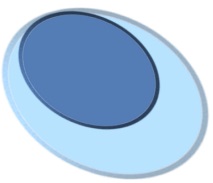 Temeljem članka 20. Zakona o javnoj nabavi („Narodne novine“,br.90/11, 83/13, 143/13, 13/14), Član uprave - direktor „Gračac vodovod i odvodnja“ d.o.o. dana 29. lipnja 2015.g. donosiPLAN NABAVE za 2015.g.								DIREKTOR:									  	Marko Gale, v.r.Red. br.Predmet nabaveEvid.  broj nabaveProcijenjena vrijednost nabave (ako je poznata) u knVrsta postupkaUgovor o javnoj nabavi ili okvirni sporazumPlanirani početak postupkaPlanirano trajanje ugovora ili okvirnog sporazumaIzvor sredstavaNABAVA ROBANABAVA ROBANABAVA ROBANABAVA ROBANABAVA ROBANABAVA ROBANABAVA ROBANABAVA ROBANABAVA ROBA1.Spremnik za vodu (1m3)1 000,00BagatelnaNarudžbenicaSiječanjVlastita sredstva2.Uređaj za dezinfekciju vode12 000,00BagatelnaNarudžbenicaVeljačaKapitalna potpora JLS3.Nabava vanjske i unutarnje stolarije3 000,00BagatelnaNarudžbenicaVeljačaKapitalna potpora JLS4.Zaštitna odjeća i obuća25 000,00BagatelnaNarudžbenicaVeljačaVlastita sredstva5.Nabava ručnih strojeva i alata20 000,00BagatelnaNarudžbenicaOžujakVlastita sredstva6.Nabava cisterne za crpljenje fekalija35 000,00BagatelnaNarudžbenicaTravanjVlastita sredstva i kapitalna potpora JLS7.Renoviranje unutarnjih prostorija vodocrpilišta4 000,00BagatelnaNarudžbenicaSvibanjVlastita sredstva8.Nabava autoguma4 000,00BagatelnaNarudžbenicaSrpanjVlastita sredstva9.Nabava električne energije540 000,0010.Vanjski radovi na uređenju crpne stanice Štikada5 000,00BagatelnaNarudžbenicaKolovozVlastita sredstva11.Vodomjeri za velike potrošače5 000,00BagatelnaNarudžbenicaKolovozVlastita sredstva12.Nabava mini bagera-kopača90 000,00bagatelnaNarudžbenicaStudeniKapitalna potpora JLS13.Nabava vodovodnog i kanalizacijskog materijala80 000,00BagatelnaNarudžbenicaVlastita sredstva14.Nabava goriva za vozila30 000,00BagatelnaNarudžbenicaVlastita sredstva15.Nabava benzina i motornog ulja za ručne motorne strojeve10 000,00BagatelnaNarudžbenicaVlastita sredstva16.Uredski materijal20 000,00BagatelnaNarudžbenicaVlastita sredstva17.Materijal i sredstva za čišćenje3 000,00BagatelnaNarudžbenicaVlastita sredstva18.Nabava kemikalija60 000,00BagatelnaNarudžbenicaVlastita sredstva19.Nabava vodomjera za kućanstva45 000,00BagatelnaNarudžbenicaVlastita sredstva20.Nabava građevinskog materijala5 000,00BagatelnaNarudžbenicaVlastita sredstvaNABAVA USLUGANABAVA USLUGANABAVA USLUGANABAVA USLUGANABAVA USLUGANABAVA USLUGANABAVA USLUGANABAVA USLUGANABAVA USLUGA1.Prijevozne usluge u cestovnom prometu3 000,00BagatelnaNarudžbenicaSvibanjVlastita sredstva2.Usluge zaštite na radu15 000,00BagatelnaNarudžbenicaKolovozVlastita sredstva3.Usluge servisa i popravka radnih strojeva i vozila2 000,00BagatelnaNarudžbenicaProsinacVlastita sredstva4.Usluge telefona, interneta20 000,00BagatelnaUgovorVlastita sredstva5.Poštanske usluge6 000,00BagatelnaUgovorVlastita sredstva6.Troškovi registracije vozila6 000,00BagatelnaNarudžbenicaVlastita sredstva7.Ispitivanje zdravstvene ispravnosti vode10 000,00BagatelnaNarudžbenicaVlastita sredstva8.Osiguranje osoba2 500,00BagatelnaUgovorVlastita sredstva9.Osiguranje vozila6 000,00BagatelnaNarudžbenicaVlastita sredstva10.Naknada banci i FINA-i20 000,00BagatelnaUgovorVlastita sredstva11.Grafičke usluge tiskanja i uveza2 000,00BagatelnaNarudžbenicaVlastita sredstva12.Usluge reklame i propagande2 000,00BagatelnaNarudžbenicaVlastita sredstva13.Monitoring izvorišta30 000,00BagatelnaNarudžbenicaKapitalna potpora JLS14.Sanitarni pregled osoba6 000,00BagatelnaNarudžbenicaVlastita sredstva15.Usluge odvjetničke, javnobilježničke i usluge izrade pravnih akata10 000,00BagatelnaNarudžbenicaVlastita sredstva16.Usluge iskopa, odvoza materijala i zasipanja10 000,00BagatelnaUgovorVlastita sredstva17.Usluge reprezentacije2 000,00BagatelnaNarudžbenicaVlastita sredstva18.Usluga rada vanjskog osoblja15 000,00BagatelnaUgovorVlastita sredstva